________________________________________                         Ime i prezime podnositelja zahtjeva                                                         ________________________________________Adresa________________________________________                  OIB________________________________________Telefon/Mobitel ________________________________________Zastupan poGRAD KARLOVACUpravni odjel za prostorno uređenjei poslove provedbe dokumenataprostornog uređenjaTrg hrvatskih branitelja 447000 Karlovac Predmet:  Zahtjev za uvjerenje o statusu zemljišta	    Molim Naslov da mi izda uvjerenje o statusu zemljišta za: ______________________________________________________________________(obavezno navesti katastarsku česticu i katastarsku općinu)________________________________________________________________________________________________Prilog:kopija katastarskog plana U Karlovcu, ____________ 202___. g.                        _____________________________                                                       vlastoručni potpis podnositelja zahtjeva                                                                                               ili opunomoćenika Upravna pristojba/Tar.br.1. 2.65 EUR (20,00 kn) i  Upravna pristojba/Tar.br.4  2.65 EUR (20,00 kn)Tečaj 7,53450 / Uplata na rn HR7824000081817900000, poziv na broj: HR68 5703-OIB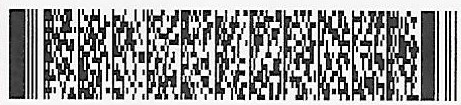 